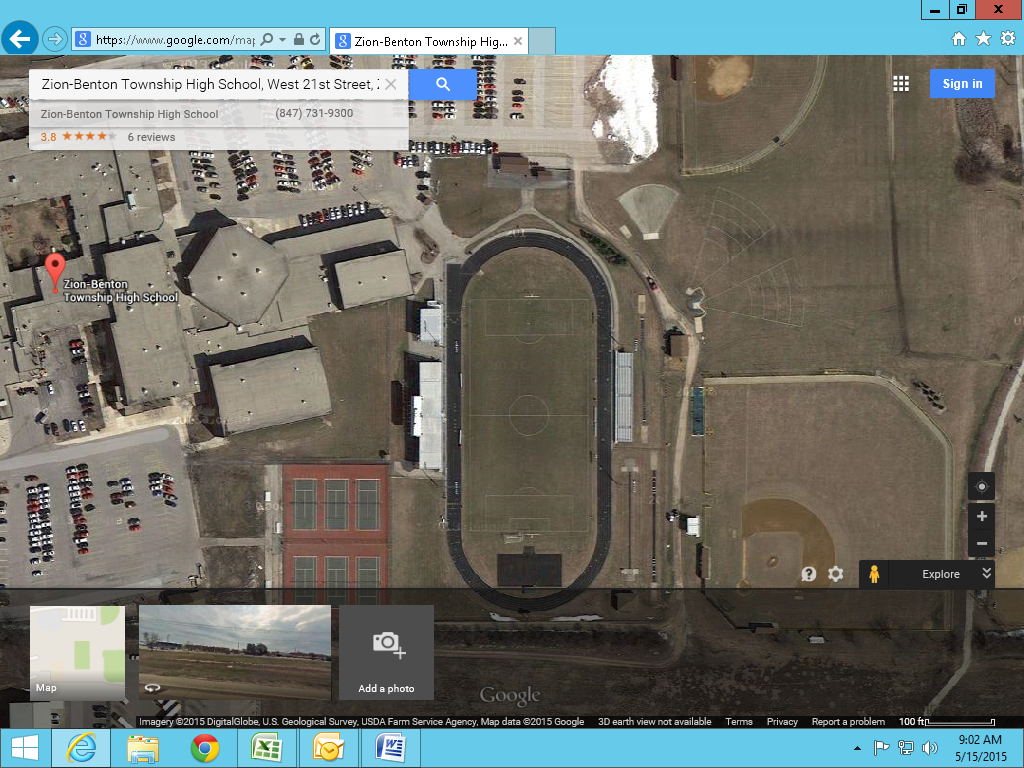 * Please keep team camps/tents in the designated areas only.  Please make sure your team cleans up after themselves and uses the trash cans provided.* Bus parking in either the north or south parking lots, being aware not to use up unnecessary parking stalls.* There is an entry gate on the west and north sides of the track area.